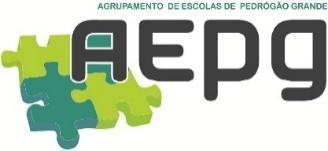 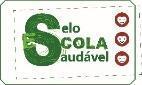 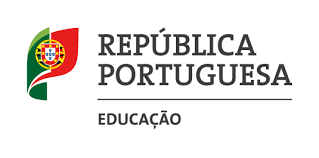 ESTRATÉGIA DE EDUCAÇÃO PARA A CIDADANIA 2020/2021 – Balanço do 3º períodoNível de ensino/Ciclo:  3º     Ano: 8.º   Turma: A NOTAS:1 – Domínios (n.º 2 do artigo 11.º da Portaria 223-A/2018): Direitos Humanos; Igualdade de Género; Interculturalidade; Desenvolvimento Sustentável; Educação Ambiental; Saúde.                            Sexualidade; Media; Instituições e participação democrática; Literacia financeira e educação para o consumo; Risco; Segurança Rodoviária;                               Empreendedorismo; Mundo do trabalho; Segurança, defesa e paz; Bem-estar animal; Voluntariado. Outros.2 – Objetivos: são selecionados de entre os que constam dos referenciais de cada domínio, quando existam – disponíveis em https://cidadania.dge.mec.pt/documentos-referencia.3 – Aprendizagens essenciais: aquelas que estão definidas nas planificações das disciplinas; podem ser os “objetivos” ou as “metas de aprendizagem” (depende do nível de ensino/ano escolar).Pedrógão Grande, 5 de julho de 2021.A Diretora de Turma: Paula SantoDomínios abordados/ em abordagem 1Identificação do(s) objetivo(s)2Atividades/ projetosDisciplina(s)/ Área(s) envolvida(s)Aprendizagens essenciais alcançadas/ a desenvolver 3Outros intervenientes (BE, SPO, parceiros locais, …)CalendarizaçãoDireitos humanosInstituições e participação democráticaEnquadrar as novas propostas sociais e políticas liberais na questão dos direitos humanos.Relacionar o liberalismo com as novas formas de participação democrática.Conversa com os alunos: reflexão conjunta acerca da importância do liberalismo político na defesa dos direitos humanos e enquanto promotora da participação democrática.HistóriaDestacar no processo revolucionário francês a abolição dos direitos e privilégios feudais e o estabelecimento do conceito de cidadania moderno, estabelecendo-se, teoricamente, o princípio da igualdade perante a lei.Compreender a importância das conquistas da revolução francesa para o liberalismo, estabelecendo ligações com o caso português.Identificar/aplicar os conceitos: Liberalismo; Constituição; Cidadania; Carta Constitucional; Sufrágio censitário / sufrágio universal; Monarquia constitucional/Estado federal/República.____3º PeríodoOs direitos HumanosAnalisar situações atuais de violação dos direitos humanos;Compreender a situação atual dos refugiados.Análise e comentário de imagens alusivas à situação de refugiados em campos europeus.Visionamento de excertos de notícias/ reportagens.GeografiaReconhecer os atropelos existentes à carta fundamental dos Direitos humanos. Compreender as assimetrias mundiais ao nível da qualidade de vida, consumo e produção.3.º períodoEducação Ambiental para a Sustentabilidade(Sustentabilidade, Ética e Cidadania; Produção e Consumo Sustentáveis)Design Sustentável-A evolução histórica e as diversas áreas do Design, materiais recicláveis e sustentáveis.Debate sobre o Design de produtos de forma sustentável.Educação Visual_ A política dos 3Rs nos produtos de Design. Exigências normativas atuais nos produtos de design.3º PeríodoDireitos humanos e ambiente- Promover a educação para uma cidadania democrática.- Promover o desenvolvimento da consciência cívica em matéria de Direitos Humanos.- Enumerar exemplos de direitos e deveres do cidadão face ao Ambiente.- Visionamento do programa 15|25 “Ambiente e alterações climáticas”, seguido de debate;- Construção de um mapa de conceitos interativo (no mindmeister).- Interpretação das músicas “Earth” e “We are the World”, de Michael JacksonCidadania e DesenvolvimentoCiências NaturaisInglês- Debater os direitos humanos dos “refugiados ambientais”;- Adoção de comportamentos que visam a preservação dos recursos naturais no presente tendo em vista as gerações futuras.- Compreender os equilíbrios e as fragilidades do mundo natural na adoção de comportamentos que respondam aos grandes desafios globais do ambiente.---Direitos humanos e ambienteEducação rodoviária – Segurança Rodoviária- Identificar, conhecer eadotar comportamentosadequados, enquantopassageiro;- Identificar, conhecer e adotar comportamentos adequados à circulação e ao atravessamento enquanto peão.- Diálogo e partilha de ideias sobre o(s) tema(s);- Realização de um Kahoot! de validação das aprendizagens.Cidadania e Desenvolvimento- Adquirir hábitos de segurança e responsabilidade, designadamente pela utilização dos sistemas de retenção e cinto de segurança, toma consciência da necessidade de uma atitude preventiva e da adoção de comportamentos adequados;- Atravessar a faixa de rodagem, tendo em conta a distância e a velocidade dos veículos.---Educação rodoviária – Segurança RodoviáriaEducação Ambiental para a Sustentabilidade(Sustentabilidade, Ética e Cidadania; Produção e Consumo Sustentáveis; Energia)- Compreender o impacte das atividades e atitudes humanas num contexto de recursos naturais;- Compreender as consequências do esgotamento dos recursos naturais para as gerações atuais e futuras.- Exploração de informação diversificada (escrita, imagens e documentários);- Realização de tarefas de avaliação formativa;- Validação das aprendizagens através de testes na plataforma Moodle.Ciências NaturaisCidadania e Desenvolvimento-  Reconhecer que um consumo sem limites exerce demasiada pressão sobre os recursos naturais e provoca danos no ambiente;- Conhecer as diferentes fontes de energia evantagens/desvantagens da sua utilização;- Relacionar a mobilidade sustentável com apreservação dos recursos naturais e a qualidadede vida;- Compreender a necessidade de adoção de comportamentos e práticas adequados à gestão responsável dos recursos hídricos.---Educação Ambiental para a Sustentabilidade(Sustentabilidade, Ética e Cidadania; Produção e Consumo Sustentáveis; Energia)Saúde- Desenvolvimento de capacidades motoras através da interpretação do movimento corporal em contextos musicais.- Induzir nos alunos a capacidade de identificar criticamente a música, enquanto modo de conhecer e dar significado ao mundo, relacionando-a com o seu dia a dia, e os seus mundos pessoais e sociais.- Aprender como se compõem peças musicais com diversos propósitos, combinando e manipulando vários elementos da música (altura, dinâmica, ritmo, forma, timbres e texturas), utilizando recursos diversos (voz, corpo, objetos sonoros, instrumentos musicais, tecnologias e software).Interpretação de peças musicais danças tradicionais portuguesas e do mundo.Representação das músicas “Earth” e “We are the World”, de Michael JacksonMúsicaEducação FísicaInglês- Apresentar publicamente atividades artísticas em que se articula a música com outras áreas do conhecimento;- Aprofunda a compreensão e a utilização do vocabulário musical e dos princípios composicionais. - Manifestar consciência e responsabilidade ambiental e social, trabalhando colaborativamente para o bem comum.-----3.º PeríodoInterculturalidade-Reconhecer a diversidade linguística e cultural da Europa como um património a preservar.-Argumentar sobre a diversidade e identidade alimentar, mas também não alimentar (cultural, patrimonial, ambiental) da Dieta Mediterrânica.- Elaboração, em colaboração com a escola parceira em Espanha, de um e-book com comidas tradicionais dos dois países envolvidos no projeto “Can we save our Planet?”.Inglês-Descrever, de forma sumária, tradições do seu meio cultural; -Reconhecer a diversidade como uma oportunidade de aprendizagem para todos;-Comunicar com outros a uma escala local, nacional e internacional.Docentes e alunos da escola parceira em Espanha3.º Período